.Intro : 16 tempsSIDE ROCK L, TOGETHER, SIDE ROCK  R, TOGETHER  (2X)PIVOT ½ TURN L, SHUFFLE FWD, PIVOT ¼ TURN R, CROSS SHUFFLE( NB: Restart ici  pendant le 2ème mur, après 16 temps , recommençez la danse au début à 6.00)SIDE ROCK, ¼ PADDLE TURN  L, STEP R FWD, 1/2 PADDLE TURN  RL CROSS SAMBA,  R CROSS SAMBA,  JAZZ  BOX ¼ TURN L, TOGETHERRESTART : Sur le 2ème mur, après 16 temps , recommençez la danse au début ( 6.00)Contact  Chorégraphe: Maryloo : maryloo.win68@gmail.com - WEBSITE : www.line-for-fun.comMad Love (fr)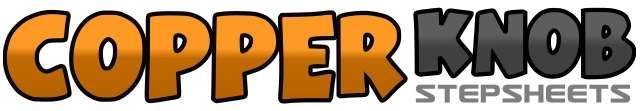 .......Count:32Wall:4Level:Novice.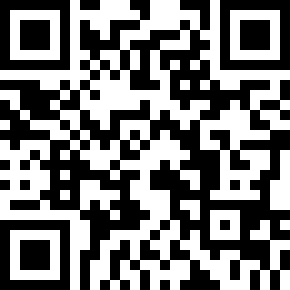 Choreographer:Maryloo (FR) - Janvier 2019Maryloo (FR) - Janvier 2019Maryloo (FR) - Janvier 2019Maryloo (FR) - Janvier 2019Maryloo (FR) - Janvier 2019.Music:Mad Love - Sean Paul & David GuettaMad Love - Sean Paul & David GuettaMad Love - Sean Paul & David GuettaMad Love - Sean Paul & David GuettaMad Love - Sean Paul & David Guetta........1-2Rock  PD côté D, revenir sur PG&3-4PD à côté du PG, rock  PG côté G, revenir sur PD&5-6PG à côté du PD, rock PD côté D, revenir sur PG&7-8PD à côté du PG, rock  PG côté G, revenir sur PD&1-2PG à côté du PD, PD avant, pivot ½ tour à G ( appui PG)(6.00)3&4Triple en avant : D.G.D5-6PG avant, pivot ¼ de tour à D( appui PD) (9.00)7&8Cross  PG devant PD, PD côté D, cross PG devant PD1-2Rock  PD côté D, revenir sur PG3&4&Faire 1/8ème de tour à G: touch PD côté D, revenir sur PG , faire 1/8ème de tour à G: touch PD côté D, revenir sur PG (6.00)5PD avant6&7&8&Faire ¼ de tour à D: touch PG côté G, revenir sur PD, faire 1/8 ème de tour à D: touch PG côté G, revenir sur PD, faire 1/8ème de tour à D: touch PG côté G, revenir sur PD  (12.00)1&2Cross PG devant PD, rock PD côté D, revenir sur PG3&4Cross PD devant PG, rock PG côté G, revenir sur PD5-6-7-8&Cross PG devant PD, ¼ de tour à G et PD arrière (9.00), PG côté G, PD côté D, PG à côté du PD(&)